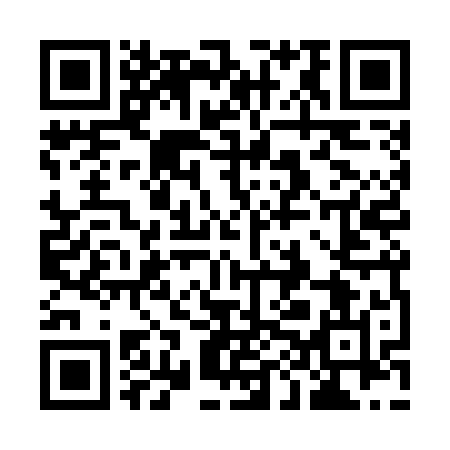 Prayer times for Orchard Grove Village Park, New York, USAMon 1 Jul 2024 - Wed 31 Jul 2024High Latitude Method: Angle Based RulePrayer Calculation Method: Islamic Society of North AmericaAsar Calculation Method: ShafiPrayer times provided by https://www.salahtimes.comDateDayFajrSunriseDhuhrAsrMaghribIsha1Mon3:465:331:135:188:5310:402Tue3:475:341:135:188:5310:403Wed3:475:341:135:188:5210:394Thu3:485:351:145:188:5210:395Fri3:495:361:145:198:5210:386Sat3:505:361:145:198:5110:377Sun3:515:371:145:198:5110:368Mon3:525:381:145:198:5110:369Tue3:535:391:145:198:5010:3510Wed3:555:391:155:198:5010:3411Thu3:565:401:155:198:4910:3312Fri3:575:411:155:188:4810:3213Sat3:585:421:155:188:4810:3114Sun3:595:431:155:188:4710:3015Mon4:015:431:155:188:4710:2916Tue4:025:441:155:188:4610:2817Wed4:035:451:155:188:4510:2718Thu4:055:461:155:188:4410:2519Fri4:065:471:155:188:4410:2420Sat4:085:481:165:178:4310:2321Sun4:095:491:165:178:4210:2122Mon4:105:501:165:178:4110:2023Tue4:125:511:165:178:4010:1924Wed4:135:521:165:168:3910:1725Thu4:155:531:165:168:3810:1626Fri4:165:541:165:168:3710:1427Sat4:185:551:165:158:3610:1328Sun4:195:561:165:158:3510:1129Mon4:215:571:165:158:3410:0930Tue4:225:581:165:148:3310:0831Wed4:245:591:155:148:3110:06